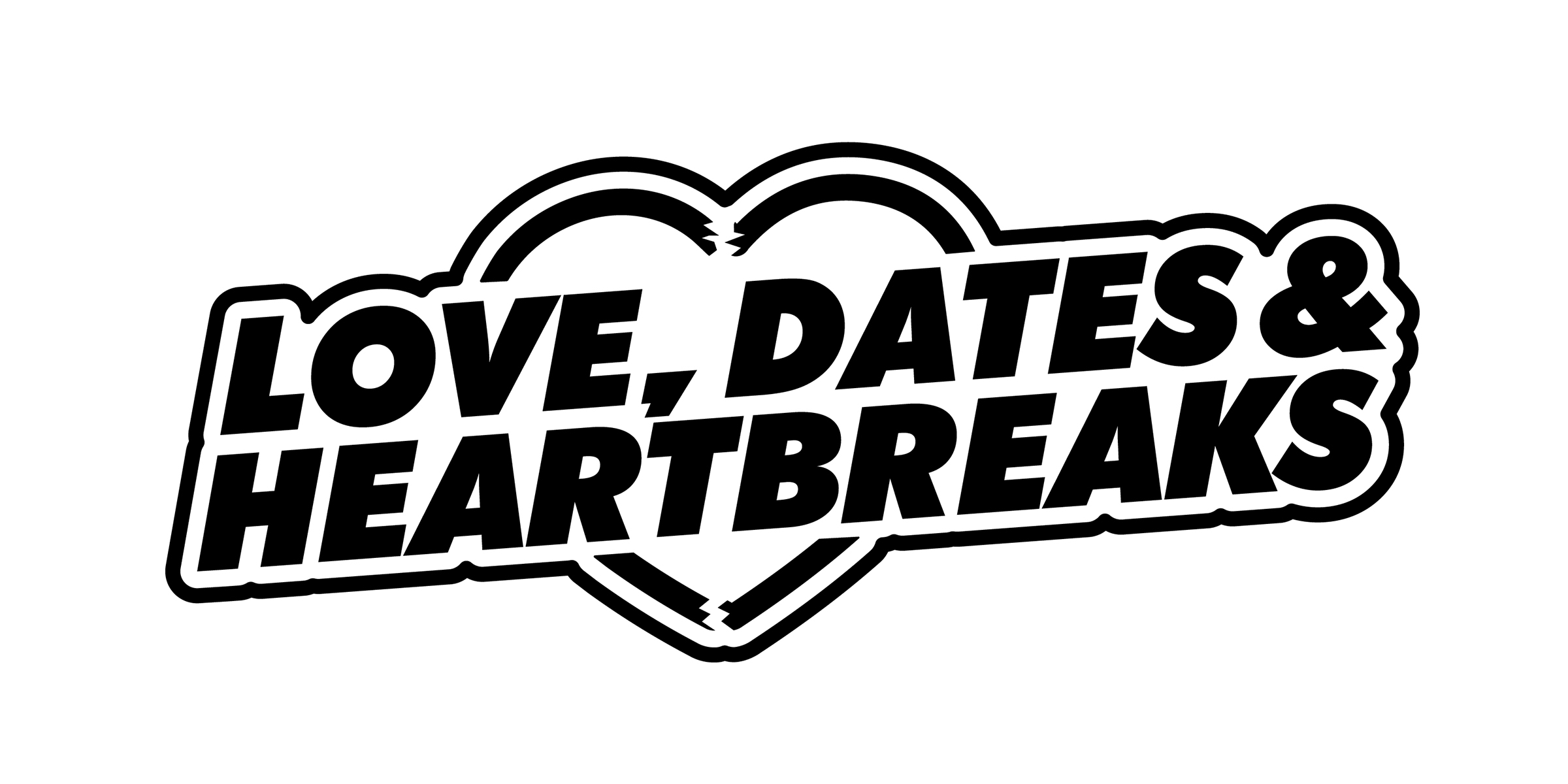 February 16, 2020: Five Rules For DatingBIG IDEA: If you don’t want a relationship like the majority of relationships, don’t date like the majority of daters.  ICEBREAKERIf you could use one word to describe dating in today’s culture, what would it be? Why?KEY SCRIPTURE1 Corinthians 13: 11DISCUSSION QUESTIONSIf you find dating to be complicated, why is that?Look over and discuss the five rules from the message:-Rule #1. Guys: Ask girls on dates. Ask someone to do something specific on a specific day at a specific time. Clarity is honoring. -Rule #2. Ladies: Agree to dates.Don’t agree to just “hang out”. If he asks you to “hang out”, ask if he has a specific plan in mind. -Rule #3. Don’t ever mistreat anyone, even if they don’t seem to mind being mistreated. Be truthful. Don’t mislead. -Rule #4. Don’t allow yourself to be mistreated. If you saw a relative being treated the way you are being treated, would you be upset?-Rule #5. Do everything possible to love. You are writing your story. Write one you aren’t afraid to be asked about. Which one of these rules are you experiencing now? If you are not dating, is there someone in your life you could share this with? How would that be helpful for them?MOVING FORWARDIt can be easy to blend, bend, and pretend in order to get in or stay in a relationship. But we need to ask ourselves: Am I losing myself in order to do so? If so, it may be worth considering taking a break from dating. Next time around, you’ll be more prepared to exercise your muscles of courage, self-control, honor, and intentionality. -How can this group support you during this series of Love, Dates and Heartbreaks? Whether you are married, single or dating.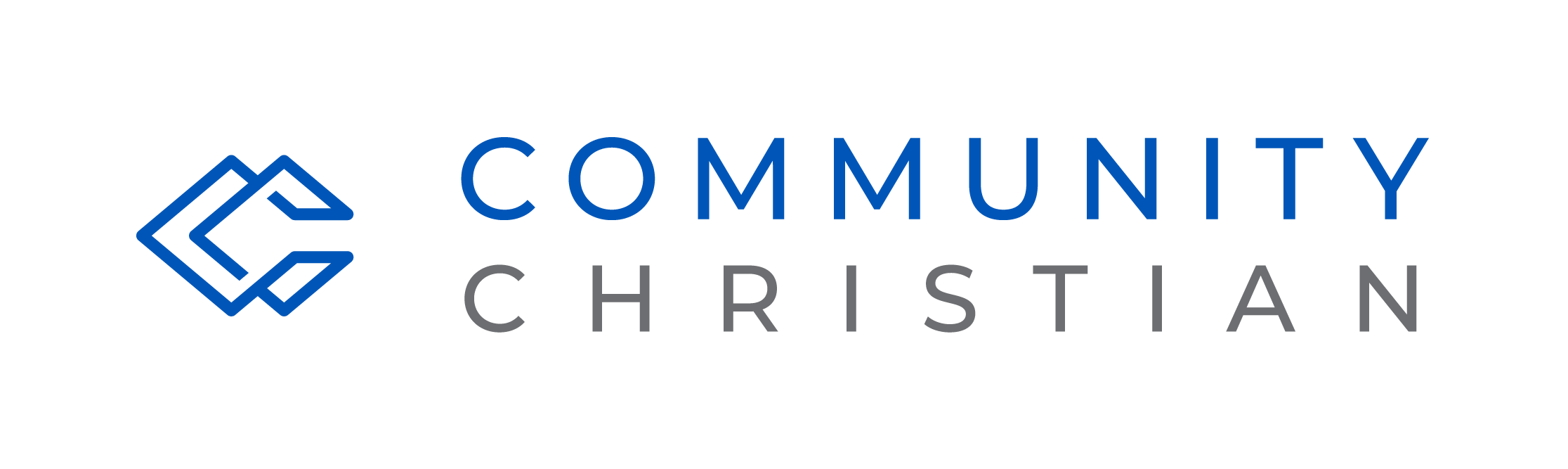 